Экспертиза – всестороннее изучение состояния образовательных процессов, условий и результатов образовательной деятельности.Измерение – оценка уровня образовательных достижений с помощью контрольных измерительных материалов (традиционных контрольных работ, тестов, анкет и др.), имеющих стандартизированную форму и содержание которых соответствует реализуемым образовательным программам, ФГОСам (ФГТ).Внутренняя система оценки качества образования – целостная система диагностических и оценочных процедур, реализуемых различными субъектами государственно-общественного управления школой, которым делегированы отдельные полномочия по оценке качества образования, а также совокупность организационных структур и нормативных правовых материалов, обеспечивающих управление качеством образования.Критерий – признак, на основании которого производится оценка, классификация оцениваемого объекта.1.6. Мероприятия по реализации целей и задач внутренней системы оценки качества образования планируются и осуществляются на основе проблемного анализа образовательного процесса МБОУ Нижне-Серебряковской   ООШ.Оценка качества образования осуществляется посредством существующих процедур контроля и экспертной оценки качества образования:- мониторингом образовательных достижений обучающихся на разных ступенях обучения;- анализом творческих достижений школьников;- системы внутришкольного контроля;- результатами аттестации педагогических и руководящих работников;- результатами социологических исследований;-системой медицинских исследований школьников, проводимых по инициативе школьной медицинской службы, администрации и Управляющего совета школы;- системой внутришкольного скрининга психологического комфорта;Объектами оценки качества образования являются:- учебные и внеучебные достижения обучающихся;- продуктивность, профессионализм и квалификация педагогических работников и администрации ОУ;- образовательные программы и условия их реализации;- образовательный процесс,1.7. Предмет оценки качества образования:качество образовательных результатов (степень соответствия результатов освоения обучающимися образовательных программ государственному и социальному стандартам);качество организации образовательного процесса, включающее условия организации образовательного процесса, доступность образования, условия комфортности получения образования, материально-техническое обеспечение образовательного процесса, организация питания;качество основных и дополнительных образовательных программ, принятых и реализуемых в Учреждении, условия их реализации;эффективность управления качеством образования1.8. В качестве источников данных для оценки качества образования используются:образовательная статистика;мониторинговые исследования;социологические опросы;отчеты работников Учреждения1.9. Положение распространяется на деятельность всех педагогических работников Учреждения, осуществляющих профессиональную деятельность в соответствии с трудовыми договорами, в том числе на педагогических работников, работающих по совместительству.1.10. Положение об обеспечении  внутренней системы оценки качества образования, а также дополнения к нему утверждаются приказом директора школы на основании решения Педагогического совета, по согласованию с Управляющим советом ОУ.Функции, цели и задачи внутренней системы оценки  качества образования2.1. Основные функции внутренней системы оценки  качества образования:- обеспечение федерального государственного стандарта качества образования и удовлетворение потребности в получении качественного образования со стороны всех участников образовательных отношений;- аналитическое и информационное сопровождение управления качеством обучения и воспитания школьников, в том числе через систему информирования внешних пользователей.- экспертиза, диагностика, оценка и прогноз основных тенденций развития Учреждения.2.2. Целью внутренней системы оценки качества образования является получение объективной информации о состоянии качества образования, тенденциях его изменения и причинах, влияющих на его уровень.2.3. Для достижения поставленной цели решаются следующие задачи: - формирование механизма единой системы сбора, обработки и хранения информации о состоянии качества образования в Учреждении.- аналитическое и экспертное обеспечение мониторинга школьной системы образования;-оперативное выявление соответствия качества образования требованиям федерального государственного образовательного стандарта в рамках реализуемых образовательных программ по результатам входного, промежуточного, итогового мониторинга;- выявление влияющих на качество образования факторов, принятие мер по устранению отрицательных последствий.- построение рейтинговых внутриучрежденческих показателей качества образования (по ступеням обучения,  по классам, по предметам, по учителям, по учащимся внутри классов внутри каждой ступени).- использование полученных показателей для проектирования и реализации вариативных образовательных маршрутов учащихся.- формулирование основных стратегических направлений развития образовательного процесса на основе анализа полученных данных.- реализация механизмов общественной экспертизы, гласности и коллегиальности при принятии стратегических решений в области оценки качества образования;- определение рейтинга педагогов и стимулирующей надбавки к заработной плате за высокое качество обучение и воспитания.2.4. В основу внутренней системы оценки качества образования положены  следующие принципы:- реалистичности требований, норм и показателей качества образования, их социальной и личностной значимости;- открытости, прозрачности процедур оценки качества образования;-инструментальности и технологичности используемых показателей с учетом потребностей разных потребителей образовательных услуг, минимизации их количества;- учета индивидуальных особенностей развития отдельных учащихся при оценке результатов их обучения и воспитания;- доступности информации о состоянии и качестве образования для потребителей;- повышение потенциала внутренней оценки, самооценки, самоанализа каждого педагога.3. Объекты внутренней системы оценки качества образования3.1. Образовательная среда:контингент обучающихсякадровое (педагогическое) обеспечение воспитательно-образовательного процесса3.2. Обучающийся:1. Качество образовательных результатов:предметные результаты обучения (включая сравнение данных внутренней и внешней диагностики, в том числе ОГЭ и ЕГЭ, промежуточная аттестация);метапредметные результаты обучения (включая сравнение данных внутренней и внешней диагностики);личностные результаты (включая показатели социализации обучающихся);степень адаптации к обучению обучающихся 1-х, 5-х, 10-х классов;уровень обученности обучающихся (по всем предметам);уровень воспитанности учащихся; здоровье учащихся (динамика);достижения учащихся на конкурсах, соревнованиях, олимпиадах;степень удовлетворённости учащихся и их родителей образовательным процессом в Учреждении;3.3. Педагогические работники:кадровое обеспечение; уровень профессиональной компетентности (включая повышение квалификации и итоги аттестации);качество и результативность педагогической работы (включая рейтинг педагогов по результатам труда);уровень инновационной и научно-методической деятельности;анализ педагогических затруднений;самообразовательная деятельность;стимулирование педагогов за достижение целевых показателей внутренней системы оценки качества образования3.4. Образовательный процесс:3.4.1. Качество реализации образовательного процесса:основные образовательные программы (соответствие требованиям ФГОС (ФГТ) и контингенту обучающихся);дополнительные образовательные программы (соответствие требованиям ФГОС (ФГТ) и запросам родителей);реализация учебных планов и рабочих программ (соответствие ФГОС),(ФГТ);качество уроков и индивидуальной работы с обучающимися на основе ИОМ;качество внеурочной деятельности (включая классное руководство);удовлетворённость учеников и родителей уроками и условиями в школе.3.4.2. Качество  условий, обеспечивающих образовательный процесс:материально-техническое обеспечение;информационно-развивающая среда (включая средства ИКТ и учебно-методическое обеспечение);санитарно-гигиенические и эстетические условия;обеспечение безопасных условиймедицинское сопровождение и общественное питание;обеспечение психологического комфорта, доступности образования;использование социальной сферы микрорайона и города;обеспечение индивидуального подхода к школьникам, имеющим специфические образовательные потребности;общественно-государственное управление (Управляющий совет ОУ, педагогический совет, родительские комитеты, ученическое самоуправление) и стимулирование качества образования;документооборот и нормативно-правовое обеспечение (включая Программу развития образовательного учреждения).3.5. Социально-психологическое сопровождение учебно-воспитательного процесса:социальный паспорт класса;психологическая диагностика;профориентационная работапрофилактическая работа;коррекционная работа;индивидуально – дифференцированный подход к детям.Организация и технология внутренней системы оценки качества образования4.1.Оценка качества образования в школе включает инвариантную составляющую, обеспечивающую интересы вышестоящего уровня в вопросах управления качеством образования, и вариативную составляющую.Содержание, технологии диагностики и информация о качестве образования в ее инвариантной части определяется отделом образования администрации Белокалитвинского района.Вариантная составляющая оценки качества образования определяется приоритетами развития образования на школьном уровне и особенностями используемых школой оценочных процедур.4.2. Организационной основой осуществления процедуры внутренней системы оценки качества образования является план, где определяются форма, направления, сроки и порядок проведения внутренней системы оценки качества, ответственные исполнители. План внутреннего мониторинга рассматривается на заседании Педагогического совета в начале учебного года, утверждается приказом директора и обязателен для исполнения работниками Учреждения.4.3. Виды мониторинга:по этапам обучения: входной, промежуточный, итоговый;по частоте процедур: разовый,  периодический, систематический.4.4. Организационная структура внутренней системы оценки качества образования, занимающаяся внутришкольной оценкой, экспертизой качества образования и интерпретацией полученных результатов, представляет собой уровневую иерархическую структуру и включает: администрацию школы, педагогический совет и Управляющий совет Учрежденияметодический совет и методические объединения, целевые аналитические группы (комиссии)4.5. Для проведения мониторинга назначаются ответственные, состав которых утверждается приказом директора Учреждения. В состав группы мониторинга могут входить:заместители директора по учебно-воспитательной работе;руководители методических объединений;учителя-предметники ОУ;классные руководители;педагог-психолог;члены Управляющего совета из числа родительской и ученической общественности.4.6. Реализация мониторинга предполагает последовательность следующих действий:- определение и обоснование объекта мониторинга;- сбор данных на основе согласованных и утверждённых на МС методик, используемых для мониторинга (тестирование, анкетирование, экспертиза и др.- анализ и интерпретация полученных данных в ходе мониторинга;- выявление влияющих на качество образования факторов, принятие мер по устранению отрицательных последствий.- распространение результатов мониторинга среди пользователей мониторинга.- использование полученных показателей для проектирования и реализации вариативных образовательных маршрутов учащихся.- формулирование основных стратегических направлений развития образовательного процесса на основе анализа полученных данных.4.7. Общеметодологическими требованиями к инструментарию мониторинга являются валидность, надежность, удобство использования, доступность для различных уровней управления и общественности, стандартизированность и апробированность. 4.8. Материалы для мониторинговых исследований разрабатываются заместителями директора по УВР и утверждаются на заседаниях методических объединений учителей.4.9. Процедура измерения, используемая в рамках мониторинга, направлена на установление качественных и количественных характеристик объекта.4.10. Основными инструментами, позволяющими дать качественную оценку системе образования, являются: анализ изменений характеристик во времени (динамический анализ) и сравнение одних характеристик с аналогичными в рамках образовательной системы (сопоставительный анализ).4.11. При оценке качества образования в Учреждении основными методами установления фактических значений показателей являются экспертиза и измерение. Технологии измерения определяются видом избранных контрольных измерительных материалов, способом их применения. Содержание контрольных измерительных материалов, направленных на оценку уровня обученности школьников, определяется на основе государственных образовательных стандартов.4.12. Статистические данные должны быть сопоставимы:· между собой (больше/меньше – лучше/хуже);· с образовательным и социальными стандартами (соответствует /не соответствует).· Оценка строится на средних величинах при соблюдении динамики показателей. Система оценки с использованием суммарных итоговых баллов позволяет построить линейный рейтинг педагогов, классов, что дает представление о месте относительно других, и позволяет оценить реальное состояние как отдельного педагога (или ученика), так системы Учреждения в целом.4.13. Нормативы к критериям оценивания качества образования устанавливаются ежегодно Учредителем в муниципальном задании.Критерии могут изменяться в соответствии с целью проводимого мониторинга (но не ниже указанного выше норматива).4.14. К методам проведения мониторинга относятся:- экспертное оценивание,- тестирование, анкетирование,- проведение контрольных и других квалификационных работ,- статистическая обработка информации, ранжирование и др.4.15. В соответствии с принципом иерархичности построения мониторинга показатели и параметры, заданные на вышестоящем уровне, включаются в систему показателей и параметров мониторинга нижестоящего уровня.4.16. Итоги мониторинга оформляются в схемах, графиках, таблицах, диаграммах, отражаются в справочно-аналитических материалах, содержащих констатирующую часть, выводы и конкретные, реально выполнимые рекомендации.4.17. Мониторинговые исследования могут обсуждаться на заседаниях педагогического совета, Управляющего совета, совещаниях при директоре,  заседаниях методических объединений.4.18. По результатам мониторинговых исследований разрабатываются рекомендации, принимаются управленческие решения, издается приказ, осуществляется планирование и прогнозирование развития Учреждения.5. Распределение функциональных обязанностей участников мониторинговых исследованийДля обеспечения функционирования внутренней системы оценки качества образования создаются три экспертные группы:1) группа оценки образовательных результатов;2) группа оценки реализации образовательного процесса;3) группа оценки условий, обеспечивающих образовательный процесс.   Каждая экспертная группа получает информацию (в согласованных форматах) о качестве работы ОУ по соответствующему направлению за учебный период (четверть, полугодие, год). Специалисты экспертной группы проводят анализ полученных данных, оценку состояния каждого объекта мониторинга, характер изменения показателей, сопоставление с «нормативными показателями», установление причин отклонений. По каждой группе показателей формируется итоговое заключение, включающее не только описание имеющегося состояния, но и рекомендации по внесению изменений, которые могут обеспечить повышение качества образования.   Результаты анализа данных внутренней системы оценки качества образования являются документальной основой для составления ежегодного отчета ОУ о результатах самооценки деятельности ОУ и публикуются на сайте ОУ.5.1. Администрация школы (директор и его заместители):формируют концептуальные подходы к оценке качества образования, обеспечивают реализацию процедур контроля и оценки качества образования, координируют работу различных структур, деятельность которых связана с вопросами оценки качества образования,определяют состояние и тенденции развития школьного образования,устанавливают и утверждают порядок, периодичность проведения мониторинговых исследований;организуют систему мониторинга качества образования в Учреждении,осуществляют сбор, обработку, хранение и представление информации о состоянии и динамике развития качества;анализируют результаты оценки качества образования на уровне Учреждения;организуют изучение информационных запросов основных пользователей системы оценки качества образования;обеспечивают предоставление информации о качестве образования на муниципальный и региональный уровни системы оценки качества образования; формируют информационно-аналитические материалы по результатам оценки качества образования (анализ работы Учреждения за учебный год, публичный доклад);принимают управленческие решения по совершенствованию качества образования на основе анализа результатов5.2. Методический совет и руководители МО участвует в разработке методики оценки качества образования; в разработке системы показателей, характеризующих состояние и динамику развития Учреждения;проводит мониторинговые исследования;анализирует результаты мониторинга;ведет учет результатов мониторинга;вырабатывает рекомендации по устранению отмеченных недостатков;обеспечивают помощь отдельным педагогам в формировании собственных систем оценки качества обучения и воспитания,проводят экспертизу индивидуальных систем оценки качества образования, используемых учителями.участвуют в оценке продуктивности и профессионализма педагогов.5.3. Классный руководитель:проводит контроль за достижениями каждого обучающегося;своевременно доводит итоги до сведения родителей;анализирует динамику развития личности каждого обучающегося;разрабатывает и предлагает обучающимся, родителям рекомендации по самооценке результатов обученности;своевременно представляет информацию в группу мониторинга.5.4. Учитель - предметник:определяет и анализирует уровень учебных достижений обучающихся по предметам по результатам рефлексии, тестирования, контрольных срезов;намечает пути повышения образовательных достижений обучающихся;своевременно предоставляет информацию в группу мониторинга.5.5. Управляющий совет участвует в обсуждении и заслушивает администрацию школы по реализации внутренней системы оценки качества, дает оценку деятельности руководителей и педагогов школы по достижению запланированных результатов в реализации программы развития школы. Члены Совета привлекаются для экспертизы качества образования.5.6. Согласованная работа всех организационных структур системы оценки качества позволяет обеспечить стандарт качества образования.Ответственность образовательной организацииОбразовательное Учреждение несет ответственность в установленном законодательством Российской Федерации порядке за невыполнение или ненадлежащее выполнение функций, отнесенных к ее компетенции.Действие локального нормативного акта продолжается до замены на новый акт. После принятия новой редакции Положения предыдущая редакция утрачивает силу.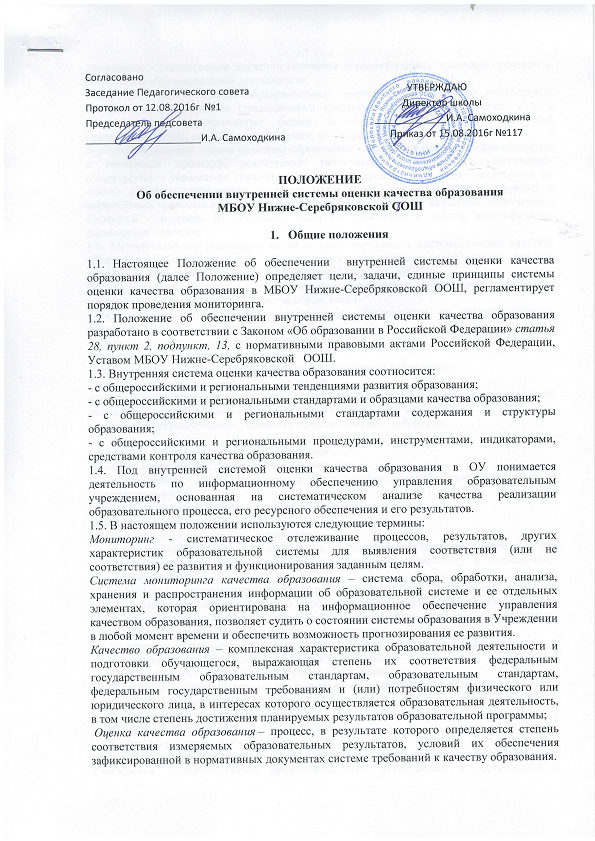 